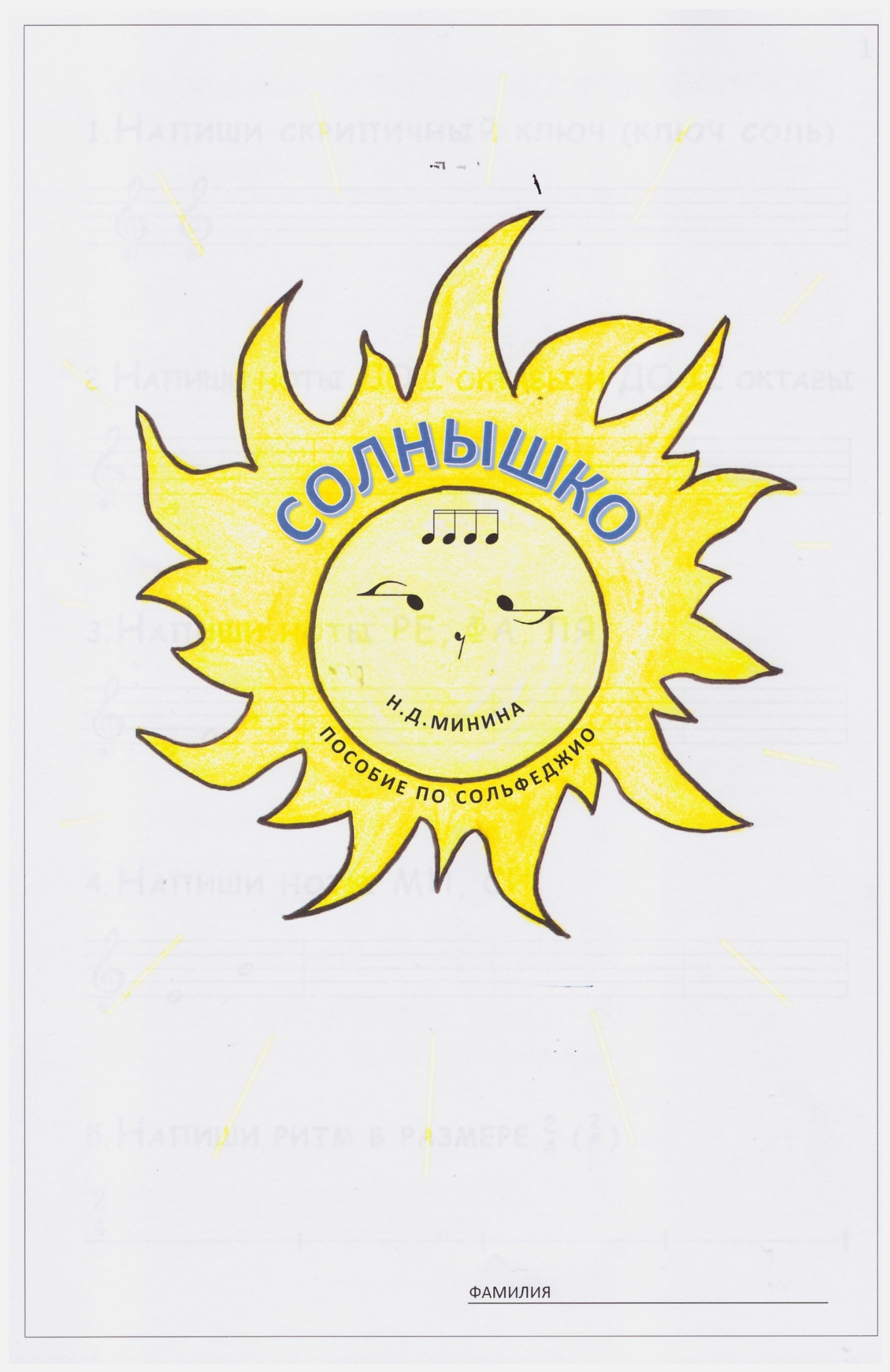 ДЕПАРТАМЕНТ ОБРАЗОВАНИЯ ГОРОДА МОСКВЫ    ГОСУДАРСТВЕННОЕ БЮДЖЕТНОЕ ОБРАЗОВАТЕЛЬНОЕ УЧРЕЖДЕНИЕ              ДОПОЛНИТЕЛЬНОГО ОБРАЗОВАНИЯ ГОРОДА МОСКВЫ                ДВОРЕЦ ТВОРЧЕСТВА ДЕТЕЙ И МОЛОДЕЖИ «НА СТОПАНИ»Методическое пособие           Рабочая тетрадь по сольфеджио «СОЛНЫШКО»       			 (для детей 7-8 лет)											Автор:						Педагог дополнительного образования 										Минина Н.Д.					Москва 2017г.Автор:	    	Минина Н.Д.Исполнитель: Минина Н.Д.Методист:	 Чуева Е.А.Рабочая тетрадь по сольфеджио «Солнышко». Методическое пособие в помощь педагогам дополнительного образования, занимающихся с детьми 7-8 лет по предмету сольфеджио. ГБОУ ДО ДТДиМ, 2017г.Данное методическое пособие разработано для педагогов дополнительного образования, занимающихся с детьми 7-8 летнего возраста по предмету сольфеджио и представляет собой некоторые обобщения педагогического опыта работы с детьми младшего школьного возраста в ОДХС «Веснянка». Настоящая разработка включает в себя практические упражнения, письменные задания, теоретический материал.								Автор: 	Минина Н.Д								Исполнитель: Минина Н.Д.								Методист:   	Чуева Е.А.								ГБОУ ДО ДТДиМ «На Стопани»								2017 г.